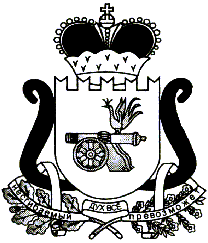       Контрольно-ревизионная комиссия муниципального образования«Ельнинский район» Смоленской областиЗАКЛЮЧЕНИЕ № 22на годовой отчет об исполнении бюджета Леонидовского сельского поселения Ельнинского района Смоленской области за 2021 годг. Ельня								                       от 11.04.2022 г. 	Заключение на годовой отчет об исполнении бюджета Леонидовского сельского поселения Ельнинского района Смоленской области (далее - сельское поселение) за 2021 год, подготовлено в соответствии с требованиями статьи  264.4 Бюджетного кодекса Российской Федерации, части 21 раздела 5 Положения о бюджетном процессе в Леонидовском сельском поселении Ельнинского района Смоленской области, утвержденного решением Совета депутатов Леонидовского сельского поселения Ельнинского района Смоленской области от 18.02.2020 № 8, Соглашения о передаче полномочий по осуществлению внешнего муниципального финансового контроля от 17.01.2022 года. 	Формальная сторона проверки показала, что состав и содержание форм предоставленной бюджетной отчетности в основном соответствует требованиям пункта 11 приказа Министерства финансов Российской Федерации от 28.12.2010 
№ 191н «Об утверждении Инструкции о порядке составления и предоставления годовой, квартальной и месячной отчетности об исполнении бюджетов бюджетной системы Российской Федерации» (далее - Инструкция, утвержденная приказом Минфина России от 28.12.2010 № 191н), бюджетная отчетность предоставлена на бумажных носителях в сброшюрованном и пронумерованном виде, с оглавлением и сопроводительным письмом. 		 Отчетность составлена с нарастающим итогом, с начала года в рублях и с точностью до второго десятичного знака после запятой, что соответствует требованиям пункта 9 Инструкции, утвержденной приказом Минфина России от 28.12.2010 № 191н. 	Бюджетная отчетность предоставлена в сроки, установленные статьёй 264.4 Бюджетного кодекса Российской Федерации и пунктом 3 части 21 раздела 5 Положения о бюджетном процессе в Леонидовском сельском поселении Ельнинского района Смоленской области, утвержденного решением Совета депутатов Леонидовского сельского поселения Ельнинского района Смоленской области от 18.02.2020 № 8. 	Бюджет сельского поселения на 2021 год утвержден решением Совета депутатов Леонидовского сельского поселения Ельнинского района Смоленской области от 28.12.2020 № 25 «О бюджете Леонидовского сельского поселения Ельнинского района Смоленской области на 2021 год и на плановый период 2022 и 2023 годов» (далее - решение о бюджете), в течение 2021 года в решение о бюджете изменения вносились 5 раз, в результате чего уточненные бюджетные назначения на 2021 год по доходам бюджета сельского поселения составили 9737,6 тыс. руб., по расходам бюджета сельского поселения составили 10481,5 тыс. руб., с превышением расходов над доходами (дефицитом бюджета) на 743,9 тыс. руб.	В соответствии со статьёй 264.5 Бюджетного кодекса Российской Федерации порядок представления, рассмотрения и утверждения годового отчета об исполнении бюджета устанавливается соответствующим законодательным (представительным) органом в соответствии с положениями настоящего Кодекса.	Годовой отчет об исполнении бюджета Леонидовского сельского поселения Ельнинского района Смоленской области за 2021 год, направлен Администрацией Леонидовского сельского поселения Ельнинского района Смоленской области 11.03.2022 года, исх. № 87 от 11.03.2022 года (вх. № 21 от 11.03.2022 года) (доработанные с учетом замечаний документы были предоставлены 16.03.2022 года, исх. № 96 от 16.03.2022 (вх. № 26 от 17.03.2022 года) в Контрольно-ревизионную комиссию с соблюдением требований пункта 4 части 21 раздела 5 Положения о бюджетном процессе в Леонидовском сельском поселении Ельнинского района Смоленской области, утвержденного решением Совета депутатов Леонидовского сельского поселения Ельнинского района Смоленской области от 18.02.2020 № 8.   	Данные предоставленного отчета об исполнении бюджета по состоянию на 
01 января 2022 года формы 0503117, соответствуют данным предоставленного решения о бюджете сельского поселения.     Изменение основных параметров бюджета сельского поселения на 2021 годТаблица 1 											 (тыс. руб.)Анализ исполнения доходной части бюджета Леонидовского  сельского поселения Ельнинского района Смоленской области за 2021 год   	Уточненные бюджетные назначения по доходам бюджета сельского поселения на 2021 год составили 9737,6 тыс. руб., фактическое исполнение составило  10950,3 тыс. руб., что больше уточненных бюджетных назначений в абсолютном выражении на 1212,7 тыс. руб., или на 12,5 %. Исполнение доходной части бюджета сельского поселения за 2021 годТаблица 2  							  			              (тыс. руб.)	Уточненные бюджетные назначения по налоговым и неналоговым доходам бюджета сельского поселения на 2021 год составили 3089,1 тыс. руб., фактическое исполнение составило 4301,8 тыс. руб., что выше плановых бюджетных назначений на 1212,7 тыс. руб., или на 39,3 %. 	 В сравнении с отчетным периодом 2020 года объем фактически поступивших налоговых и неналоговых доходов в бюджет сельского поселения в целом увеличился на 15,4 %, данное увеличение связано с ростом объема поступления по всем видам налоговых и неналоговых источников и безвозмездных поступлений.	Налоговые и неналоговые доходы составили 39,3 % от общего объема поступлений в бюджет сельского поселения за 2021 год, для сравнения в 2020 году 33,1 %, в том числе:Налоговые доходы:   	Налог на доходы физических лиц. Уточненные бюджетные назначения на 2021 год по данному виду налога составили 200,5 тыс. руб., фактическое исполнение составило 221,8 тыс. руб., что на 10,6 %, или в абсолютном выражении на 21,3 тыс. руб., выше планового объема поступлений по данному виду налога.Удельный вес в общем объеме налоговых доходов данный вид налога имеет 5,3%.    	Единый сельскохозяйственный налог. Уточненные бюджетные назначения на 2021 год по данному виду налога составили 2,0 тыс. руб., фактическое исполнение составило 2,0 тыс. руб., т.е. исполнение составило 100 %.Удельный вес в общем объеме налоговых доходов данный вид налога имеет 0,1%.   	Налог на имущество физических лиц. Уточненные бюджетные назначения на 2021 год по данному виду налога составили 40,0 тыс. руб., фактическое исполнение составило 42,3 тыс. руб. или 5,8 % к плановым (2,3  тыс. руб.).Удельный вес в общем объеме налоговых доходов данный вид налога имеет 1,0%.    	Земельный налог. Уточненные бюджетные назначения на 2021 год по данному виду налога составили 819,7 тыс. руб., фактическое исполнение составило 1902,0 тыс. руб., что в 2 раза или в абсолютном выражении на 1082,3 тыс. руб., выше плановых поступлений по данному виду налога.Удельный вес в общем объеме налоговых доходов данный вид налога имеет 45,5%.	Акцизы по подакцизным товарам (продукции). Уточненные бюджетные назначения на 2021 год по данному виду налога составили 1976,9 тыс. руб., фактическое исполнение составило 2014,9 тыс. руб., что на 1,9 % или в абсолютном выражении на 38,0 тыс. руб., выше плановых поступлений по данному виду налога.	В целом налоговые доходы в общем объеме налоговых и неналоговых поступлений в отчетном периоде 2021 года занимают 97,2 %, что в суммовом выражении составляет 4183,0 тыс. руб., для сравнения в 2019 году 97,7 %, или 3071,2 тыс. руб.Данный вид налоговых поступлений имеет наибольший удельный вес в общем объеме налоговых поступлений – 48,2 %.2. Неналоговые доходы.Доходы от использования имущества, находящегося в муниципальной собственности.   Уточненные бюджетные назначения на 2021 год составили 50,0 тыс. руб., фактическое исполнение составило 118,8 тыс. руб., что в 2 раза, или в абсолютном выражении на 68,8 тыс. руб., выше плановых поступлений.В сравнении с 2020 годом объем поступлений по налоговым и неналоговым доходам в 2021 году в целом увеличился на 1158,5 тыс. руб., данный рост связан с увеличением объема поступления по всем видам доходов.	3. Безвозмездные поступления.	Уточненные бюджетные назначения по безвозмездным поступлениям в 2021 году составили 6648,5  тыс. руб., фактическое исполнение составило 5548,5 тыс. руб., или 100,0 % к уточненным плановым бюджетным назначениям. 		В сравнении с отчетным периодом 2020 года в целом объем безвозмездных поступлений в бюджет сельского поселения увеличился на 299,7 тыс. руб., или на 
4,7 %, что свидетельствует об увеличении объемов предоставляемых бюджету сельского поселения дотаций, субсидий, субвенций и прочих безвозмездных поступлений в бюджет сельского поселения.  	Доля  безвозмездных поступлений в 2021 году в общем объеме доходов бюджета сельского поселения составляет 60,7 %, для сравнения доля безвозмездных поступлений в 2020 году составляла 66,9 % от общего объема поступлений в бюджет сельского поселения.В таблице 3 приведено сравнения показателей 2020 года и 2021 года.Таблица 3  							  			              (тыс. руб.)Анализ исполнения расходной части бюджета Леонидовского  сельского поселения Ельнинского района Смоленской области за 2021 год	В ходе исполнения расходной части бюджета сельского поселения за 2021 год, уточнённые бюджетные назначения по расходам бюджета сельского поселения на 2021 год составили 10481,5 тыс. руб., фактическое  исполнение составило 10413,8 тыс. руб., что составляет 99,4 % к уточненным плановым бюджетным назначениям. 	Исполнение расходов бюджета Леонидовского сельского поселения Ельнинского района Смоленской области в 2021 году в разрезе разделов и подразделов бюджетной классификации Российской Федерации, сложилось следующим образом:Таблица 4 	                        (тыс. руб.) 	По разделу 0100 «Общегосударственные вопросы» доля расходов в общем объеме расходов бюджета сельского поселения в 2021 году составила 66,1%, что в суммовом выражении составляет 6886,2 тыс. руб., для сравнения в 2020 году доля расходов составляла 67,0 %, или 99,59,3 тыс. руб.	Основная доля расходов по данному разделу приходится на реализацию мероприятий связанных с обеспечением функционирования местной администрации (подраздел 0104) - это 87,3 % от общей массы расходов, осуществленных по разделу 0100 «Общегосударственные вопросы», или в суммовом выражении 6886,2 тыс. руб., расходы, связанные с функционированием высшего должностного лица (подраздел 0102) составляют 8,8 %, или в суммовом выражении 603,4 тыс. руб., расходы, связанные с решением других общегосударственных вопросов (подраздел 0113) составляют 3,5 % от общей массы расходов, осуществленных по разделу 0100 «Общегосударственные вопросы», что в суммовом выражении составляет 242,9 тыс. руб., в т.ч. расходы на программные мероприятия в сумме 242,9 тыс. руб. Расходы на обеспечение деятельности финансовых, налоговых и таможенных органов и органов финансового (финансово - бюджетного) надзора (подраздел 0106) соответственно составляют 0,5 %, или в суммовом выражении составляет 31,7 тыс. руб.	Объем неисполненных бюджетных назначений в целом по разделу 0100 «Общегосударственные вопросы» составил 37,1 тыс. руб., из них:	- расходы на функционирование местных администраций в сумме 27,1 тыс. руб.,- средства резервного фонда в сумме 10,0 тыс. руб.,	По разделу 0200 «Национальная оборона» уточненные бюджетные назначения на 2021 год составили 83,4 тыс. руб., фактическое исполнение составило 83,4 тыс. руб., или 100 % к уточненным плановым бюджетным назначениям. 	Доля расходов на национальную оборону в общем объеме расходов бюджета сельского поселения составила 0,8 %, для сравнения в 2020 году доля расходов составляла 1,1 %. 	Расходы по данному разделу осуществлялись по подразделу 0203 «Мобилизационная и вневойсковая подготовка» за счет предоставления субвенций бюджетам поселений на осуществление первичного воинского учета. 	По разделу 0300 «Национальная безопасность и правоохранительная деятельность» уточненные бюджетные назначения на 2021 год составили 60,0  тыс. руб., фактическое исполнение составило 60,0 тыс. руб., или 100,0 %  к уточненным плановым бюджетным назначениям. Средства данного подраздела были направлены на осуществление противопожарных мероприятий (опашка населенных пунктов). 	По разделу 0400 «Национальная экономика» уточненные бюджетные назначения на 2021 год составили 2394,3 тыс. руб., фактическое исполнение за отчетный период составило 2389,1 тыс. руб., или 99,8% к уточненным плановым бюджетным назначениям. 	Доля расходов по разделу 0400 «Национальная экономика» в общем объеме расходов бюджета сельского поселения  в 2021 году составила 23 %,  для сравнения в 2020 году доля расходов составляла 21,4 %. 	Расходы по разделу 0400 «Национальная экономика» в отчетном периоде осуществлялись по подразделу 0409 «Дорожное хозяйство (дорожные фонды)», всего было израсходовано средств в сумме 2389,1 тыс. руб.	Направления расходования средств данного подраздела отражены в пояснительной записке ф.0503160.	Доля расходов подраздела 0409 «Дорожное хозяйство (дорожные фонды)» в общей массе расходов осуществленных в целом по разделу 0400 «Национальная экономика»  составляет 100,0 %,  для сравнения в 2020 году доля расходов составляла 99,1 %. 	По подразделу 0412 «Другие вопросы в области национальной экономики» уточненные бюджетные назначения на 2021 год составили 1,0  тыс. руб. Исполнения по данному подразделу не было.	Объем неисполненных бюджетных назначений в целом по разделу 0400 «Национальная экономика» составил 5,2 тыс. руб., из которых расходы по подразделу 0409 «Дорожное хозяйство (дорожные фонды)» составляют 4,2 тыс. руб. и программные расходы по подразделу 0412 «Другие вопросы в области национальной экономики» в сумме 1,0 тыс. руб.	По разделу 0500 «Жилищно-коммунальное хозяйство» уточненные бюджетные назначения на 2021 год составили 606,4 тыс. руб., фактическое исполнение за отчетный период составило 581,2 тыс. руб., или 95,9 % к утвержденным плановым бюджетным назначениям. 		Доля расходов раздела 0500 «Жилищно-коммунальное хозяйство» в общем объеме расходов бюджета сельского поселения в 2021 году составила  5,6 %,  для сравнения в 2020 году доля расходов составляла 6,0 %.  	Основная масса расходов по данному разделу приходится на  реализацию  мероприятий по подразделу 0503 «Благоустройство» - это 66,4 % или 195,2 тыс. руб. от общей массы расходов осуществленных по разделу 0500 «Жилищно-коммунальное хозяйство», оставшиеся 36,6 % или 385,9 тыс. руб. составляют расходы, направленные на реализацию мероприятий по подразделу 0502 «Коммунальное хозяйство».	Объем неисполненных бюджетных назначений в целом по разделу 0500 «Жилищно-коммунальное хозяйство» составил 25,2 тыс. руб., из них расходы:	- по подразделу 0502 «Коммунальное хозяйство» в сумме 5,8 тыс. руб.,	- по подразделу 0503 «Благоустройство» в сумме 19,5 тыс. руб.По разделу 1000 «Социальная политика» уточненные бюджетные назначения на 2021 год составили 414,0 тыс. руб., фактическое исполнение за отчетный период составило 413,9 тыс. руб., или 99,9 % к утвержденным плановым бюджетным назначениям. 		Доля расходов раздела 1000 «Социальная политика» в общем объеме расходов бюджета сельского поселения в 2021 году составила  4,0 %,  для сравнения в 2020 году доля расходов так же составляла 4,0 %.  В отчетном периоде по подразделу 1001 «Пенсионное обеспечение» все непрограмные расходы в сумме 413,9 тыс. руб. направлены на выплату пенсий за выслугу лет лицам, замещавшим муниципальные должности.Объем расходов бюджета сельского поселения за 2021 год по сравнению к 2020 году увеличился на 454,5 тыс. руб., или на 4,6 %, данное увеличение связано с увеличением объема расходов в целом по разделу 0100 «Общегосударственные вопросы», по разделу 0400 «Национальная экономика» и по разделу 1000 «Социальная политика».Анализ образования неисполненных объемов бюджетных назначений по расходам бюджета Леонидовского  сельского поселения Ельнинского района Смоленской области за 2021 год	Объем неисполненных утвержденных бюджетных назначений по расходам бюджета поселения за 2021 год в целом составил 67,7 тыс. руб., в том числе: 	- по разделу 0100 «Общегосударственные вопросы» в сумме 37,2 тыс. руб.; 	- по разделу 0400 «Национальная экономика» в сумме 5,2 тыс. руб.; 	- по разделу 0500 «Жилищно-коммунальное хозяйство» в сумме 25,2 тыс. руб.;- по разделу 1000 «Социальная политика» в сумме 0,1 тыс. руб.     	Основными причинами неисполнения плановых бюджетных назначений является отсутствие необходимых документов, определяющих порядок выделения и использования средств бюджета и недостатки при планировании  использования средств бюджета сельского поселения.  Анализ соответствия данных отчета об исполнении бюджета Леонидовского  сельского поселения Ельнинского района Смоленской области за 2021 год предоставленному проекту решения об исполнении бюджета Леонидовского  сельского поселения Ельнинского района Смоленской области за 2021 год	Одновременно с годовым отчетом об исполнении бюджета сельского поселения, в установленные сроки предоставлен проект решения Совета депутатов Леонидовского  сельского поселения Ельнинского района Смоленской области «Об исполнении бюджета Леонидовского  сельского поселения Ельнинского района Смоленской области за 2021 год (далее - проект решения). 	В проекте решения содержатся сведения об объеме доходов, расходов бюджета сельского поселения и дефиците бюджета сельского поселения.	Отдельными приложениями предоставлены показатели: 	- доходов бюджета по кодам классификации доходов бюджета (приложение 1);	- доходов бюджета по кодам видов доходов, подвидов доходов, классификации операций сектора государственного управления, относящихся к доходам бюджета (приложение 2);	- расходов бюджета по ведомственной структуре расходов соответствующего бюджета (приложение 3);	- расходов бюджета по разделам и подразделам классификации расходов бюджета (приложение 4).	- источников финансирования дефицита бюджета по кодам классификации источников финансирования дефицитов бюджетов (приложение 5);	- источников финансирования дефицита бюджета по кодам групп, подгрупп, статей, видов источников финансирования дефицитов бюджетов, классификации операций сектора государственного управления, относящихся к источникам финансирования дефицитов бюджетов (приложение 6). 	Данные проекта решения соответствуют данным предоставленной  бюджетной отчетности, проект решения составлен с учетом требований статьи 264.6 Бюджетного кодекса Российской Федерации и части 22 раздела 5 Положения о бюджетном процессе в Леонидовском сельском поселении Ельнинского района Смоленской области, утвержденного решением Совета депутатов Леонидовского  сельского поселения Ельнинского района Смоленской области от 18.02.2020 № 8.Внешняя проверка годовой бюджетной отчетности за 2021 год главного администратора (распорядителя) средств бюджета Леонидовского  сельского поселения Ельнинского района Смоленской области	В соответствии со статьей 264.4 Бюджетного кодекса Российской Федерации,  частью 21 раздела 5 Положения о бюджетном процессе в Леонидовском сельском поселении Ельнинского района Смоленской области, утвержденного решением Совета депутатов Леонидовского  сельского поселения Ельнинского района Смоленской области от 18.02.2020 № 8, соглашением о передаче полномочий  по осуществлению внешнего муниципального финансового контроля, Контрольно-ревизионной комиссией была проведена внешняя проверка предоставленной годовой бюджетной отчетности главного администратора (распорядителя) средств бюджета муниципального образования Леонидовского  сельского поселения Ельнинского района Смоленской области за 2021 год.	В результате проверки предоставленной бюджетной отчетности главного администратора (распорядителя) средств бюджета Леонидовского  сельского поселения Ельнинского района Смоленской области за 2021 год установлено, что в отчетном периоде 2021 года главным распорядителем средств бюджета Леонидовского  сельского поселения Ельнинского района Смоленской области являлась Администрация Леонидовского  сельского поселения Ельнинского района Смоленской области (код 923).	В ходе проведения документальной проверки предоставленной годовой бюджетной отчетности за 2021 год, фактов не полноты предоставления бюджетной отчетности выявлено не было.		Представленный отчет содержит все формы бюджетной отчетности, предусмотренные приказом Министерства финансов Российской Федерации от 28.12.2010 № 191н «Об утверждении Инструкции о порядке составления и представления годовой, квартальной и месячной отчетности об исполнении бюджетов бюджетной системы Российской Федерации».	 Объём принятых бюджетных обязательств составил 10654,5 тыс. руб., принятых денежных обязательств составил 10681,8 тыс. руб., объем принятых денежных обязательств исполнен в сумме 10413,8 тыс. руб., не исполнено принятых бюджетных обязательств в сумме 240,7 тыс.руб., не исполнено принятых  денежных обязательств в сумме 268,0 тыс. руб.		Фактов превышения принятых бюджетных денежных обязательств к доведенным лимитам бюджетных обязательств не установлено. В отчетном периоде просроченной дебиторской и кредиторской задолженности нет.	  Исполнение бюджета сельского поселения в 2021 году осуществлялось Администрацией Леонидовского сельского поселения Ельнинского района Смоленской области с применением программных направлений деятельности, в рамках исполнения мероприятий целевых программ было израсходовано средств в сумме 242,9 тыс. руб. (сведения указаны в предоставленной ф.0503166 «Сведения об исполнении мероприятий в рамках целевых программ»).		Без применения программных направлений в 2021 году израсходовано средств в сумме 10170,9 тыс. руб. 	Составлению бюджетной отчетности предшествовало проведение инвентаризации, которая проводилась на основании распоряжения № 160-р от 22.12.2021 года, в ходе инвентаризации недостач и порчи имущества не выявлено, расхождений по результатам проведения инвентаризации нет.		 Судебные решения (исполнительные документы) по исполнению денежных обязательств за отчетный период 2021 года в учреждение не поступали.	 В целом в ходе проверки предоставленной бюджетной отчетности Администрации Леонидовского  сельского поселения Ельнинский район» Смоленской области за 2021 год, фактов неполноты, недостоверности бюджетной отчетности, а также фактов способных негативно повлиять на достоверность бюджетной отчетности выявлено не было. Выводы и предложения	В Контрольно-ревизионную комиссию муниципального образования «Ельнинский район» Смоленской области годовая бюджетная отчетность была предоставлена Администрацией Леонидовского  сельского поселения Ельнинского района Смоленской области в сроки, установленные пунктом 3 статьи 264.4 Бюджетного кодекса Российской Федерации и пунктом 3 части 21 раздела 5 Положения о бюджетном процессе в Леонидовском сельском поселении Ельнинского района Смоленской области, утвержденного решением Совета депутатов Леонидовского  сельского поселения Ельнинского района Смоленской области от 18.02.2020 № 8. Состав предоставленных форм бюджетной отчетности в целом соответствует требованиям пункта 11 Инструкции о порядке составления и предоставления годовой, квартальной и месячной отчетности об исполнении бюджетов бюджетной системы Российской Федерации, утвержденной приказом Минфина России от 28.12.2010 № 191н.	Главному администратору (распорядителю) бюджетных средств сельского поселения необходимо:	1. Тщательно подходить к вопросам планирования и освоения бюджетных ассигнований, стремиться к максимально эффективному использованию доведенных объемов финансирования и сокращению сумм неисполненных назначений.  	2. Продолжать в дальнейшем проводить работу по снижению уровня кредиторской задолженности и недопущению дебиторской задолженности на конец отчетного периода.	3. Формирование и составление бюджетной отчетности в дальнейшем производить с соблюдением требований приказа Минфина России от 28.12.2010 
№ 191н «Об утверждении Инструкции о порядке составления и предоставления годовой, квартальной и месячной отчетности об исполнении бюджетов бюджетной системы Российской Федерации».  	На основании выше изложенного, Контрольно - ревизионная комиссия муниципального образования «Ельнинский район» Смоленской области считает, что предоставленный отчёт об исполнении бюджета Леонидовского  сельского поселения Ельнинского района Смоленской области за 2021 год составлен с соблюдением требований бюджетного законодательства, а данные отчета реалистичны и соответствуют предоставленной документации и рекомендует Совету депутатов Леонидовского  сельского поселения Ельнинского района Смоленской области:	1. По годовому отчету об исполнении бюджета Леонидовского  сельского поселения Ельнинского района Смоленской области за 2021 год, провести публичные слушания в установленном порядке.	2. Утвердить отчет об исполнении бюджета Леонидовского  сельского поселения Ельнинского района Смоленской области за 2021 год по форме проекта решения, предоставленного одновременно  с  отчетом об исполнении бюджета сельского поселения за 2021 год, с учетом предложений изложенных в настоящем заключении.Инспектор Контрольно - ревизионнойкомиссии  муниципального  образования«Ельнинский район» Смоленской области                                                  Е. П. КовалеваНаименованиеПервоначальный бюджетБюджет с учетом измененийИзменения(увеличения «+» уменьшения «-»)Тоже в %Доходы всего,9460,89737,6+276,8102,9в том числе: Безвозмездные поступления6371,76648,5+276,8104,4Налоговые и неналоговые доходы3089,13089,10,0100,0Расходы9460,810481,5+1020,7110,8Дефицит (-)Профицит (+)0,0-743,9+743,9-ПоказателиПервоначальный бюджетБюджет с учетом измененийИсполненоИсполнениеИсполнениеИсполнениеИсполнениеПоказателиПервоначальный бюджетБюджет с учетом измененийИсполненоК первоначальнымК первоначальнымК  уточненнымК  уточненнымПоказателиПервоначальный бюджетБюджет с учетом измененийИсполненов сумме%в сумме%Доходы всего,9460,89737,610950,3+1489,5115,8+1212,7112,5в том числе:Безвозмездные поступления, из них:6371,76648,56648,5+276,8104,40,0100,0Дотации бюджетам сельских поселений на выравнивание бюджетной обеспеченности из бюджетов муниципальных районов6289,36289,36289,30,0100,00,0100,0Субсидии бюджетам сельских поселений на софинансирование расходных обязательств субъектов РФ, связанных с реализацией ФЦП «Увековечение памяти погибших при защите Отечества на 2019 – 2024 годы»-230,8230,8+230,8-0,0100,0Субвенции бюджетам сельских поселений на осуществление первичного воинского учета на территориях, где отсутствуют военные комиссариаты  82,483,483,4+1,0101,20,0100,0Прочие безвозмездные поступления -45,045,0+45,0-0,0100,0Налоговые и неналоговые доходы, в том числе: 3089,13089,14301,8+1212,7139,3+1212,7139,3Налоговые доходы:3089,13089,14183,0+1093,9135,4+1093,9135,4Налог на доходы физических лиц 250,5200,5221,8-28,788,6+21,3110,6Акцизы по подакцизным товарам (продукции)1976,91976,92014,9+38,0101,9+38,0101,9Единый сельскохозяйственный налог4,82,02,0-2,841,70,0100,0Налог на имущество физических лиц103,040,042,3-60,741,7+2,3105,8Земельный налог753,9819,71902,0+1148,1252,3+1082,3232,0Неналоговые доходы:0,050,0118,8+118,8-+68,8237,6Доходы от использования имущества, находящегося в муниципальной собственности0,050,0111,7+111,7-+61,7223,4Доходы от продажи материальных и нематериальных активов0,0-7,1+7,1-+7,1-ПоказателиИсполнено в 2020 годИсполнено в  2021 годуРост / уменьшение в 2021 году по сравнению с 2020 годом Рост / уменьшение в 2021 году по сравнению с 2020 годом в %Доходы всего, 9492,110950,3+1458,2115,4в том числе:Безвозмездные поступления, из них:6348,86648,5+299,7104,7Дотации бюджетам городских поселений на выравнивание бюджетной обеспеченности из бюджетов муниципальных районов6151,86289,3+137,5102,2Субсидии бюджетам городских поселений на софинансирование расходных обязательств субъектов РФ, связанных с реализацией ФЦП «Увековечение памяти погибших при защите Отечества на 2019 – 2024 годы»90,9230,8+139,9253,9Субвенции бюджетам сельских поселений на осуществление первичного воинского учета на территориях, где отсутствуют военные комиссариаты  106,183,4-22,778,6Прочие субсидии бюджетам городских поселений-45,0+45,0-Налоговые и неналоговые доходы, в том числе: 3143,34301,8+1158,5136,9Налоговые доходы:3071,24183,0+1111,8136,2Налог на доходы физических лиц 234,1221,8-12,394,8Акцизы по подакцизным товарам (продукции)1810,32014,9+204,6111,3Единый сельскохозяйственный налог4,62,0-2,643,5Налог на имущество физических лиц47,842,3-5,588,5Земельный налог974,41902,0+927,6195,2Неналоговые доходы:72,1118,8+46,7164,8Доходы от использования имущества, находящегося в государственной и муниципальной собственности, из них:72,1111,7+39,6154,9Доходы от продажи материальных и нематериальных активов-7,1+7,1-ПоказателиПервоначальный бюджетБюджет с учетом измененийИсполненоИсполнениеИсполнениеИсполнениеИсполнениеПоказателиПервоначальный бюджетБюджет с учетом измененийИсполненоК первоначальнымК первоначальнымК  уточненнымК  уточненнымПоказателиПервоначальный бюджетБюджет с учетом измененийИсполненов сумме%в сумме%Расходы всего, 9460,810481,510413,8+953,0110,1-67,799,4в том числе: 0100 «Общегосударственные вопросы», из них:   6524,16923,46886,2+362,1105,6-37,199,50102«Функционирова-ние высшего долж- ностного лица субъекта РФ и муниципального образования»603,5603,5603,4-0,199,9-0,199,90104 «Функциониро- вание Правительства РФ, высших исполни тельных органов государственной власти субъектов РФ, местных администраций» 5867,46035,36008,2+140,8103,0-27,199,60106 «Обеспечение деятельности финансовых, налоговых и таможенных органов и органов финансового (финансово - бюджетного) надзора»31,731,731,70,0100,00,0100,00111 «Резервные фонды» 10,010,0--10,0--10,0-0113 «Другие общегосударственные вопросы»11,5242,9242,9+231,4в 20 раз0,0100,00200 «Национальная оборона», из них:   82,483,483,4+1,0101,20,0100,00203 «Мобилизационная и вневойсковая подготовка» 82,483,483,4+1,0101,20,0100,00300 «Национальная безопасность и правоохранительная деятельность», из них:60,060,060,00,0100,00,0100,00310 «Защита населения и территории от ЧС природного и техногенного характера, пожарная безопасность»60,060,060,00,0100,00,0100,00400 «Национальная экономика», из них:  1977,92394,32389,1+411,2120,8-5,299,80409 «Дорожное хозяйство (дорожные фонды)»1976,92393,32389,1+412,2120,9-4,299,80412 «Другие вопросы в области национальной экономики»1,01,0--1,0--1,0-0500 «Жилищно-коммунальное хозяйство», из них:   416,4606,4581,2+164,8139,6-25,295,90502 «Коммунальное хозяйство» 91,0201,0195,2+104,2214,5-5,897,10503 «Благоустройство»325,4405,4385,9+60,5118,6-19,595,21000 «Социальная политика»400,0414,0413,9+13,9103,5-0,199,91001 «Пенсионное обеспечение»400,0414,0413,9+13,9103,5-0,199,9